Приложение 1к Основной профессиональной образовательной программе ПССЗ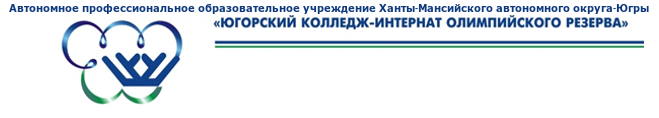 УТВЕРЖДАЮ:__________________Л.Н. Керимуллова «30» августа 2021г.РАБОЧАЯ ПРОГРАММА ДИСЦИПЛИНЫ  ОСНОВЫ ВРАЧЕБНОГО КОНТРОЛЯНаправление подготовки (специальность): 49.02.01 «Физическая культура»  (повышенный уровень)  Профиль (при наличии): педагог по физической культуре и спорту/тренер/учитель физической культуры* – в соответствии с учебным планомг. Ханты-Мансийск-2021Рабочая программа учебной дисциплины разработана в соответствии с требованиями Федерального государственного образовательного стандарта 49.02.01 «Физическая культура»  (повышенный уровень) по направлению подготовки (профилю направления, специальности) педагог по физической культуре и спорту/тренер/учитель физической культурыРабочая программа учебной дисциплины разработана: А.В.Рутковский (преподаватель)(должность, статус разработчика).Рабочая программа дисциплины рассмотрена на методическом объединении «29» августа 2021г. протокол № 1Руководитель структурного подразделения _______________ К.Е. Подтёпина, начальник учебно-методического отделаРабочая программа учебной дисциплины утверждена на заседании  педагогического совета «29» августа 2021г. приказ № 657-одПредседатель совещательного коллегиального органа по учебной (учебно-методической) работе ________________________ Л.Н.Керимуллова,                                                              (Ф.И.О., должность, статус, подпись).директор. СОДЕРЖАНИЕ1. паспорт ПРОГРАММЫ УЧЕБНОЙ ДИСЦИПЛИНЫ ОСНОВЫ ВРАЧЕБНОГО КОНТРОЛЯ1.1. Область применения программыПрограмма учебной дисциплины является частью основной профессиональной образовательной программы в соответствии с ФГОС по специальности (специальностям) СПО / профессии (профессиям) НПО 49.02.01.  «Физическая культура» среднего профессионального образования1.2. Место учебной дисциплины в структуре основной профессиональной образовательной программы:ПРОФЕССИОНАЛЬНЫЙ ЦИКЛ1.3. Цель и задачи дисциплины – требования к результатам освоения дисциплины:В итоге изучения дисциплины «основы врачебного контроля» обучающиеся должны получить знания об основах врачебного контроля и их месте в обеспечении занятий физической культурой и спортом. В результате освоения дисциплины обучающийся должен знать:- организацию системы врачебного контроля и мероприятий медицинского обеспечения занятий физической культурой и спортом;- понятие «здоровья» и факторы, его определяющие, принципы профилактики заболеваний;- понятие «болезнь», причины и механизмы формирования;- методы исследования и оценки физического развития;- морфофункциональные особенности систем организма спортсмена, влияние физических упражнений на органы и системы;- общие компенсаторно-приспособительные процессы, закономерно развивающиеся под влиянием физической нагрузки;- общие причины и условия возникновения патологии при занятиях спортом;- методы исследования и оценки функционального состояния функций различных систем организма;- методы исследования и оценки  общей физической работоспособности;- сущность врачебно-педагогических наблюдений, методы проведения и оценки результатов. уметь:-  оценить функциональное состояние центральной и вегетативной нервной системы-  исследовать  функциональное состояние сердечнососудистой и дыхательной  систем; - определять жизненную емкость легких, пульс и артериальное давление;- проводить и оценивать  простейшие функциональные пробы сердечнососудистой системы, определять тип реакции на нагрузку, скорость восстановления и адаптацию; - проводить исследование и оценивать  физическое развитие  методами соматоскопии и антропометрии. - оценивать текущее состояние адаптации к физической нагрузке по данным дневника самоконтроля.1.4. Перечень формируемых компетенций.ОК 1. Понимать сущность и социальную значимость своей будущей профессии, проявлять к ней устойчивый интерес.ОК 2. Организовывать собственную деятельность, определять методы решения профессиональных задач, оценивать их эффективность и качество.ОК 3. Оценивать риски и принимать решения в нестандартных ситуациях.ОК 4. Осуществлять поиск, анализ и оценку информации, необходимой для постановки и решения профессиональных задач, профессионального и личностного развития.ОК5. Использовать информационно-коммуникационные технологии для совершенствования профессиональной деятельности.ОК 6. Работать в коллективе и команде, взаимодействовать с коллегами и социальными партнерами.ОК 7. Ставить цели, мотивировать деятельность занимающихся физической культурой и спортом, организовывать и контролировать их работу с принятием на себя ответственности за качество учебно-тренировочного процесса и организации физкультурно-спортивных мероприятий и занятий. ОК 8. Самостоятельно определять задачи профессионального и личностного развития, заниматься самообразованием, осознанно планировать повышение квалификации.ОК 9. Осуществлять профессиональную деятельность в условиях обновления ее целей, содержания и смены технологий.ОК 10. Осуществлять профилактику травматизма, обеспечивать охрану жизни и здоровья занимающихся.ОК 11. Строить профессиональную деятельность с соблюдением правовых норм, ее регулирующих.ОК 12. Владеть профессионально значимыми двигательными действиями избранного вида спорта, базовых и новых видов физкультурно-спортивной деятельности.ПК 1.1. Определять цели и задачи, планировать учебно-тренировочные занятия. ПК 1.2. Проводить учебно-тренировочные занятия. ПК 1.3. Руководить соревновательной деятельностью спортсменов. ПК 1.4. Осуществлять педагогический контроль, оценивать процесс и результаты деятельности спортсменов на учебно-тренировочных занятиях и соревнованиях. ПК 1.5. Анализировать учебно-тренировочные занятия, процесс и результаты руководства соревновательной деятельностью. ПК 1.6. Проводить спортивный отбор и спортивную ориентацию. ПК 1.7. Подбирать, эксплуатировать и готовить к занятиям и соревнованиям спортивное оборудование и инвентарь. ПК 1.8. Оформлять и вести документацию, обеспечивающую учебно-тренировочный процесс и соревновательную деятельность спортсменов.  ПК 2.1. Определять цели, задачи и планировать физкультурно-спортивные мероприятия и занятия с различными возрастными группами населения. ПК 2.2. Мотивировать население различных возрастных групп к участию в физкультурно-спортивной деятельности. ПК 2.3. Организовывать и проводить физкультурно-спортивные мероприятия и занятия. ПК 2.4. Осуществлять педагогический контроль в процессе проведения физкультурно-спортивных мероприятий и занятий. ПК 2.5. Организовывать обустройство и эксплуатацию спортивных сооружений и	мест занятий физической культурой и спортом. ПК 2.6. Оформлять документацию (учебную, учетную, отчетную, сметно-финансовую), обеспечивающую организацию и проведение физкультурно-спортивных мероприятий и занятий и функционирование спортивных сооружений и мест занятий физической культурой и спортом.ПК 3.1. Разрабатывать методическое обеспечение организации учебно-тренировочного процесса и руководства соревновательной деятельностью спортсменов в избранном виде спорта.ПК 3.2. Разрабатывать методическое обеспечение организации и проведения физкультурно-спортивных занятий с различными возрастными группами населения.ПК 3.3. Систематизировать педагогический опыт в области физической культуры и спорта на основе изучения профессиональной литературы, самоанализа и анализа деятельности других педагогов.ПК 3.4. Оформлять методические разработки в виде отчетов, рефератов, выступлений.ПК 3.5. Участвовать в исследовательской и проектной деятельности в области образования, физической культуры и спорта.1.5. Рекомендуемое количество часов на освоение примерной программы дисциплины:Максимальная  учебная нагрузка -112 часов:обязательной аудиторной учебной нагрузки обучающегося – 72 часа;самостоятельной работы обучающегося - 40 часов.2. СТРУКТУРА И СОДЕРЖАНИЕ УЧЕБНОЙ ДИСЦИПЛИНЫ2.1. Объем учебной дисциплины и виды учебной работы2.2. Тематический план и содержание учебной дисциплины3. УСЛОВИЯ РЕАЛИЗАЦИИ ПРОГРАММЫ ДИСЦИПЛИНЫ3.1. Требования к минимальному материально-техническому обеспечению	Реализация программы «Основы врачебного контроля»  требует наличия учебного кабинета. Оборудование учебного кабинета: столы и стулья для преподавателя и студентов, доска классная, шкаф для хранения наглядных пособий, учебно-методические материалы. Технические средства обучения: компьютер, проектор, экран, мультимедийные средства обучения (компьютерные презентации, фильмы).3.2. Информационное обеспечение обученияПеречень рекомендуемых учебных изданий, дополнительной литературыОсновные источники:Волокотина Т.В. Основы медицинских знаний. Учебное пособие. – М.: Советский спорт, 2012 Назарова Е.Н. Основы медицинских знаний. Учебное пособие. – М.: Советский спорт, 2012Граевская Н.Д., Долматова Т.И. Спортивная медицина: Курс лекций и практические занятия. Учебное пособие. – М.: Советский спорт, 2004. –Часть 1. – 304 с. Граевская Н.Д., Долматова Т.И. Спортивная медицина. Курс лекций и практические занятия. Учебное пособие. – М.: Советский спорт, 2004. –Часть 2. – 360 с. Макарова Г. А. Спортивная медицина: учебник. – М.: Советский спорт, 2002. – 480 с.Дополнительные источники:4. Спортивная медицина: учеб.пособие для студентов вузов / ред. В.А. Епифанов. – Москва: ГЭОТАР-Медиа, 2006. – 335 с. 5. Кулиненков О.С. Подготовка спортсмена: фармакология, физиотерапия, диета / О.С. Кулиненков. – Москва: Совет.спорт, 2009. – 430 с.6. Еремеев С.И., Еремеева О.В. Лабораторные работы по курсу спортивной медицины. – Ханты-Мансийск, 2007. – 144 с. 7. Агаджанян Н.А. Проблемы адаптации и учение о здоровье / Н.А. Агаджанян, Р.М. Баевский, А.П. Берсенева. – М.: Изд. Российского университета дружбы народов, 2006. – 284 с.8. Баевский Р.М. Прогнозирование состояния на грани нормы и патологии. – М.: Медицина, 1979. – 298 с.9. Перхуров А.М. Очерки донозологической функциональной диагностики в спорте / Под науч. ред. проф. Б.А. Поляева. – М.: РАСМИРБИ. – 2006. – 152 с. 10. Шлык Н.И. Сердечный ритм и тип регуляции у детей, подростков и спортсменов: монография / Н.И. Шлык. – Ижевск: Изд-во «Удмуртский университет», 2009. – 255 с.КОНТРОЛЬ И ОЦЕНКА РЕЗУЛЬТАТОВ ОСВОЕНИЯ ДИСЦИПЛИНЫ	Контроль и оценка результатов освоения дисциплины осуществляется преподавателем в процессе проведения практических занятий и лабораторных работ, тестирования, а также выполнения обучающимися индивидуальных заданий, проектов, исследований, а также выполнения учащимися индивидуальных заданий по отработке и применению специальных навыков.4.1. Текущий контроль	В качестве оценочных средств используются: собеседование, тестирование, индивидуальное домашнее задание, реферат.4.2. Аттестация по дисциплинеАттестация по дисциплине предполагает зачёт.Вопросы для подготовки к зачётуЦель и задачи  врачебного контроля.Организация врачебного контроля.Основные методы и средства врачебного контроля.Понятие «здоровье». Факторы, определяющие и влияющие на здоровье человека.Адаптация и компенсаторно-приспособительные процессы организма.Понятие «болезнь». Общая характеристика патологических состояний организма. Исход заболеваний.Понятие об этиологии и патогенезе болезней. Общие принципы профилактики заболеваний и здорового образа жизни.Функциональные особенности работы организма при физической нагрузке.Общие морфофункциональные изменения  систем организма в процессе регулярной физической нагрузки.Особенности влияния физической нагрузки на организм в зависимости от вида физической культуры и  спорта.Понятие о физическом развитии. Соматоскопия и антропометрия.Основные методы и средства антропометрии. Динамометрия, анализ состава тела.Общие признаки нарушения работы нервной системы.Исследование рефлексов, чувствительности и координации движений.Теппинг- тест. Проба Ромберга и пальце-носовая проба.Основные методы оценки зрительного, слухового и вестибулярного анализаторовМетоды оценка функционального состояния дыхательной системы.Общие признаки нарушения работы дыхательной системыОценка частоты дыхания и жизненной емкости легких.Гипоксические пробы Штанге и Генчи.Общие признаки нарушения работы сердечно-сосудистой системы.Измерение и оценка частоты сердечных сокращений и артериального давления.Функциональные пробы.  Одномоментная проба Мартинэ-Кушелевского.Определение и оценка  типа реакции сердечно-сосудистой системы на нагрузку и времени восстановления.Физическая работоспособность, определение понятия, методы оценки. Тестирование физической работоспособности как метод управления тренировочным процессомОсновные современные методы тестирования физической работоспособности.Понятие об углубленных, этапных и текущих медицинских обследованиях спортсменов.Врачебно-педагогические наблюдения (ВПН), цель и задачи.Методы проведения ВПН и основные исследуемые параметры организма в тренировочном процессе.Особенности системы врачебного контроля в разных возрастных группах.Иммунная система и изменения иммунной реактивности у спортсменов в тренировочном процессе. Современное представление о перетренированности. Причины перетренированности, наиболее характерные признаки перетренированности, меры профилактики. Самоконтроль спортсмена. Задачи и содержание самоконтроля, субъективные и объективные показатели самоконтроля. Классификация методов и средств восстановления спортсменов.Общие принципы применения восстановительных мероприятий.Естественные физические методы восстановления.Искусственные, специализированные методы восстановления. Понятие о реабилитации спортсменов после перенесенных травм и заболеваний.Разработчики: 	АПОУ ХМАО-Югры             преподаватель                 А.В.Рутковский___________________          _________________         ___________________               (место работы)                               (занимаемая должность)                       (инициалы, фамилия)Очная форма*Заочная форма*Индекс по учебному плануОП.04Курс4 курс на базе 9 классов3 курс на базе 11 классовСеместр7,8 семестр на базе 9 классов5,6 семестр на базе 11 классовОбщее количество часов:112 часовАудиторные занятия72 часаСамостоятельная (внеаудиторная) работа40 часовФорма контроляна базе 9 классов:7 семестр: к/р8 семестр: д/зачетна базе 11 классов:5 семестр: к/р6 семестр: д/зачетстр.ПАСПОРТ ПРОГРАММЫ УЧЕБНОЙ ДИСЦИПЛИНЫ4 СТРУКТУРА и содержание УЧЕБНОЙ ДИСЦИПЛИНЫ7 условия реализации  учебной дисциплины12Контроль и оценка результатов Освоения учебной дисциплины13 Вид учебной работыОбъем часовМаксимальная  учебная нагрузка112Обязательная аудиторная учебная нагрузка (всего) 72в том числе:1. Теоретические занятия 322. Практические занятия40Самостоятельная работа обучающегося (всего)40в том числе:   1. Индивидуальная домашняя работа, работа с литературойИтоговая аттестация в форме             контрольной работы и  зачета.Итоговая аттестация в форме             контрольной работы и  зачета.Наименование разделов и темСодержание учебного материала, лабораторные и практические работы, 
самостоятельная работа обучающегосяОбъем часов123Тема 1.1.
Организация врачебного контроляСодержание учебного материала2Тема 1.1.
Организация врачебного контроля1. Понятие о врачебном контроле.Тема 1.1.
Организация врачебного контроля2. Цель и задачи  врачебного контроля.Тема 1.1.
Организация врачебного контроляПрактическое занятие. 3Тема 1.1.
Организация врачебного контроля1.Основы врачебного контроляТема 1.1.
Организация врачебного контроля2. Основные методы и средства врачебного контроля.Тема 1.1.
Организация врачебного контроля3.Организация врачебного контроля в РФ.Тема 1.1.
Организация врачебного контроляСамостоятельная работа обучающихсяТема 1.1.
Организация врачебного контроляИзучение литературы по теме.Тема 1.2.
Здоровье и болезнь.Содержание учебного материала3Тема 1.2.
Здоровье и болезнь.1. Понятие   здоровья и болезни.Тема 1.2.
Здоровье и болезнь.2. Факторы, определяющие и влияющие на здоровье человека.Тема 1.2.
Здоровье и болезнь.3. Исход заболеваний.Тема 1.2.
Здоровье и болезнь.Практическое занятие.3Тема 1.2.
Здоровье и болезнь.1.Адаптация и компенсаторно-приспособительные процессы организма.Тема 1.2.
Здоровье и болезнь.2.Общая характеристика патологических состояний организма.Тема 1.2.
Здоровье и болезнь.3. Общие принципы профилактики заболеваний и здорового образа жизни.Тема 1.2.
Здоровье и болезнь.Самостоятельная работа обучающихсяТема 1.2.
Здоровье и болезнь.Изучение литературы по теме.Тема 1.3.
Влияние физических упражнений на основные системы организма. Содержание учебного материала3Тема 1.3.
Влияние физических упражнений на основные системы организма. 1.  Функциональные особенности работы организма при физической нагрузке.Тема 1.3.
Влияние физических упражнений на основные системы организма. 2. Морфофункциональные изменения  систем организма в процессе физической нагрузки.Тема 1.3.
Влияние физических упражнений на основные системы организма. 3. Понятие тренированности, утомления и восстановления в спорте. Тема 1.3.
Влияние физических упражнений на основные системы организма. Практическое занятие4Тема 1.3.
Влияние физических упражнений на основные системы организма. 1.Классификация физических упражнений.Тема 1.3.
Влияние физических упражнений на основные системы организма. 2. Изменения в работе систем организма при физической нагрузкеТема 1.3.
Влияние физических упражнений на основные системы организма. 3. Изменения в работе систем организма при физической нагрузкеТема 1.3.
Влияние физических упражнений на основные системы организма. 4. Влияния различных видов спорта на организм.Тема 1.3.
Влияние физических упражнений на основные системы организма. Самостоятельная работа обучающихся4Тема 1.3.
Влияние физических упражнений на основные системы организма. Изучение литературы по теме.Тема 1.4.
Физическое развитие.Содержание учебного материала4Тема 1.4.
Физическое развитие.1. Понятие о физическом развитии.Тема 1.4.
Физическое развитие.2. Соматоскопия и антропометрия.Тема 1.4.
Физическое развитие.3. Основные методы и средства антропометрии. Тема 1.4.
Физическое развитие.4. Методы общей  оценки физического развития.Тема 1.4.
Физическое развитие.Практическое занятие5Тема 1.4.
Физическое развитие.1. Проведение соматоскопии.Тема 1.4.
Физическое развитие.2. Проведение антропометрии.Тема 1.4.
Физическое развитие.3.Динамометрия.Тема 1.4.
Физическое развитие.4.Оценка состава тела.Тема 1.4.
Физическое развитие.5.Оценка физического развития.Тема 1.4.
Физическое развитие.Самостоятельная работа обучающихся4Тема 1.4.
Физическое развитие.Изучение литературы по теме.Тема 1.5.
Методы врачебного контроля нервной системы и анализаторов.Содержание учебного материала4Тема 1.5.
Методы врачебного контроля нервной системы и анализаторов.1. Общие признаки нарушения работы нервной системы.Тема 1.5.
Методы врачебного контроля нервной системы и анализаторов.2. Исследование рефлексов и чувствительности.Тема 1.5.
Методы врачебного контроля нервной системы и анализаторов.3. Методы вестибулярного анализатора.Тема 1.5.
Методы врачебного контроля нервной системы и анализаторов.4. Методы оценки зрительного и слухового анализаторов.Тема 1.5.
Методы врачебного контроля нервной системы и анализаторов.Практическое занятие5Тема 1.5.
Методы врачебного контроля нервной системы и анализаторов.1.Теппинг- тест. Проба Ромберга и пальце-носовая проба.Тема 1.5.
Методы врачебного контроля нервной системы и анализаторов.2. Исследование рефлексов и чувствительностиТема 1.5.
Методы врачебного контроля нервной системы и анализаторов.3. Методы оценки координации.Тема 1.5.
Методы врачебного контроля нервной системы и анализаторов.4. Методы оценки зрительного и слухового анализаторов.Тема 1.5.
Методы врачебного контроля нервной системы и анализаторов.5.Оценка высшей нервной деятельности.Тема 1.5.
Методы врачебного контроля нервной системы и анализаторов.Самостоятельная работа обучающихся4Тема 1.5.
Методы врачебного контроля нервной системы и анализаторов.Изучение литературы по теме.Тема 1.6.
Методы врачебного контроля дыхательной системы.Содержание учебного материала3Тема 1.6.
Методы врачебного контроля дыхательной системы.1. Методыоценка функционального состояния дыхательной системы.Тема 1.6.
Методы врачебного контроля дыхательной системы.2. Общие признаки нарушения работы дыхательной системыТема 1.6.
Методы врачебного контроля дыхательной системы.3. Оценка частоты дыхания и жизненной емкости легких.Тема 1.6.
Методы врачебного контроля дыхательной системы.Практическое занятие4Тема 1.6.
Методы врачебного контроля дыхательной системы.1.Оценка частоты дыхания и жизненной емкости легких.Тема 1.6.
Методы врачебного контроля дыхательной системы.2.Гипоксические пробы.Тема 1.6.
Методы врачебного контроля дыхательной системы.3.Спирография и спирометрия.Тема 1.6.
Методы врачебного контроля дыхательной системы.4.Основные дыхательные объёмы.Тема 1.6.
Методы врачебного контроля дыхательной системы.Самостоятельная работа обучающихся4Тема 1.6.
Методы врачебного контроля дыхательной системы.Изучение литературы по теме.Тема 1.7.
Врачебный контроль сердечно-сосудистой системы.Содержание учебного материала4Тема 1.7.
Врачебный контроль сердечно-сосудистой системы.1. Общие признаки нарушения работы сердечно-сосудистой системы.Тема 1.7.
Врачебный контроль сердечно-сосудистой системы.2. Методы исследования работы сердечно-сосудистой системы.Тема 1.7.
Врачебный контроль сердечно-сосудистой системы.3. Типы реакции сердечно-сосудистой системы на нагрузку.Тема 1.7.
Врачебный контроль сердечно-сосудистой системы.4. Инструментальные методы исследования сердечно-сосудистой системы.Тема 1.7.
Врачебный контроль сердечно-сосудистой системы.Практическое занятие4Тема 1.7.
Врачебный контроль сердечно-сосудистой системы.1. Оценка частоты сердечных сокращений и артериального давления.Тема 1.7.
Врачебный контроль сердечно-сосудистой системы.2. Функциональные пробы.Тема 1.7.
Врачебный контроль сердечно-сосудистой системы.3. Оценка частоты сердечных сокращений и артериального давления.Тема 1.7.
Врачебный контроль сердечно-сосудистой системы.4.  Одномоментная проба Мартинэ-Кушелевского.Тема 1.7.
Врачебный контроль сердечно-сосудистой системы.Самостоятельная работа обучающихся4Тема 1.7.
Врачебный контроль сердечно-сосудистой системы.Изучение литературы по теме.Тема 1.8.
Тестирование физической работоспособности.Содержание учебного материала3Тема 1.8.
Тестирование физической работоспособности.1. Понятие о физической работоспособности.Тема 1.8.
Тестирование физической работоспособности.2. Тестирование физической работоспособности в тренировочном процессе.Тема 1.8.
Тестирование физической работоспособности.3. Понятие аэробной и анаэробной работы в спорте.Тема 1.8.
Тестирование физической работоспособности.4. Понятие максимального потребления кислорода (МПК).Тема 1.8.
Тестирование физической работоспособности.Практическое занятие4Тема 1.8.
Тестирование физической работоспособности.1. Методы тестирования физической работоспособности.Тема 1.8.
Тестирование физической работоспособности.2. Тест PWC 170.Тема 1.8.
Тестирование физической работоспособности.3.Тестирование работоспособности в различных видах спорта.Тема 1.8.
Тестирование физической работоспособности.4.Методы измерения МПК.Тема 1.8.
Тестирование физической работоспособности.Самостоятельная работа обучающихся4Тема 1.8.
Тестирование физической работоспособности.Изучение литературы по теме.Тема 1.9.Система врачебного контроля. Врачебно-педагогические наблюдения. Содержание учебного материала3Тема 1.9.Система врачебного контроля. Врачебно-педагогические наблюдения. 1. Понятие об углубленных, этапных и текущих медицинских обследованиях спортсменов.Тема 1.9.Система врачебного контроля. Врачебно-педагогические наблюдения. 2. Врачебно-педагогические наблюдения (ВПН), цель и задачи.Тема 1.9.Система врачебного контроля. Врачебно-педагогические наблюдения. 3. Методы проведения ВПН в тренировочном процессе.Тема 1.9.Система врачебного контроля. Врачебно-педагогические наблюдения. Практическое занятие4Тема 1.9.Система врачебного контроля. Врачебно-педагогические наблюдения. 1.Особенности медицинских обследований в разных видах спорта.Тема 1.9.Система врачебного контроля. Врачебно-педагогические наблюдения. 2. Проведение ВПН в различных видах спорта.Тема 1.9.Система врачебного контроля. Врачебно-педагогические наблюдения. 3. Проведение ВПН в различных видах спорта.Тема 1.9.Система врачебного контроля. Врачебно-педагогические наблюдения. 4. Врачебный контроля в разных возрастных группах.Тема 1.9.Система врачебного контроля. Врачебно-педагогические наблюдения. Самостоятельная работа обучающихся4Тема 1.9.Система врачебного контроля. Врачебно-педагогические наблюдения. Изучение литературы по теме.Тема 1.10.
Методы и средства восстановления спортивной работоспособности и реабилитация спортсменов.Содержание учебного материала3Тема 1.10.
Методы и средства восстановления спортивной работоспособности и реабилитация спортсменов.1. Классификация методов и средств восстановления спортсменов.Тема 1.10.
Методы и средства восстановления спортивной работоспособности и реабилитация спортсменов.2. Принципы применения восстановительных мероприятий.Тема 1.10.
Методы и средства восстановления спортивной работоспособности и реабилитация спортсменов.3. Понятие о реабилитации спортсменов после перенесенных травм и заболеваний.Тема 1.10.
Методы и средства восстановления спортивной работоспособности и реабилитация спортсменов.Практическое занятие4Тема 1.10.
Методы и средства восстановления спортивной работоспособности и реабилитация спортсменов.1.Методы и средства восстановления спортсменов.Тема 1.10.
Методы и средства восстановления спортивной работоспособности и реабилитация спортсменов.2. Естественные физические методы восстановления.Тема 1.10.
Методы и средства восстановления спортивной работоспособности и реабилитация спортсменов.3. Искусственные, специализированные методы восстановления.Тема 1.10.
Методы и средства восстановления спортивной работоспособности и реабилитация спортсменов.4.ЛФК и массаж в спорте.Тема 1.10.
Методы и средства восстановления спортивной работоспособности и реабилитация спортсменов.Планирование восстановительных мероприятий на этапах спортивной подготовки.Тема 1.10.
Методы и средства восстановления спортивной работоспособности и реабилитация спортсменов.Самостоятельная работа обучающихся4Тема 1.10.
Методы и средства восстановления спортивной работоспособности и реабилитация спортсменов.Изучение литературы по теме.